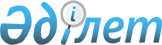 "Қожа Ахмет Ясауи атындағы халықаралық Қазақ-Түрік университетінің мәселелері" туралы Қазақстан Республикасы Үкіметінің 2013 жылғы 31 желтоқсандағы № 1482 қаулысына өзгерістер енгізу туралыҚазақстан Республикасы Үкіметінің 2018 жылғы 13 қарашадағы № 743 қаулысы.
      Қазақстан Республикасының Үкіметі ҚАУЛЫ ЕТЕДІ:
      1. "Қожа Ахмет Ясауи атындағы халықаралық Қазақ-Түрік университетінің мәселелері" туралы Қазақстан Республикасы Үкіметінің 2013 жылғы 31 желтоқсандағы № 1482 қаулысына (Қазақстан Республикасының ПҮАЖ-ы, 2013 ж., № 77, 1011-құжат) мынадай өзгерістер енгізілсін: 
      көрсетілген қаулымен бекітілген Қазақстан Республикасынан Қожа Ахмет Ясауи атындағы Халықаралық Қазақ-Түрік университеті Өкілетті Кеңесінің құрамына:
      Жұрынов Мұрат                      - Қазақстан Республикасы
                                                                Ұлттық ғылым академиясының президенті;
      Әбдірасылов                     - Қожа Ахмет Ясауи атындағы
Болатбек                              Халықаралық  Қазақ-Түрік
Серікбайұлы                       университетінің президенті (ректоры) енгізілсін;
      көрсетілген құрамнан: Ахметжан Әбдіжәмілұлы Пірімқұлов және Уәлихан Сейділдәұлы Әбдібеков шығарылсын.
      2. Осы қаулы қол қойылған күнінен бастап қолданысқа енгізіледі.
					© 2012. Қазақстан Республикасы Әділет министрлігінің «Қазақстан Республикасының Заңнама және құқықтық ақпарат институты» ШЖҚ РМК
				
      Қазақстан Республикасының
Премьер-Министрі

Б. Сағынтаев
